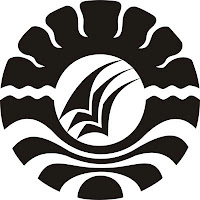 SKRIPSIPELAYANAN PERPUSTAKAAN DI SMK NEGERI 1 BANTAENGOleh:GUFRAN  SYARIFJURUSAN ADMINISTRASI PENDIDIKANFAKULTAS ILMU PENDIDIKAN UNIVERSITAS NEGERI MAKASSAR 2018PELAYANAN PERPUSTAKAAN DI SMK NEGERI 1 BANTAENGSKRIPSIDiajukan untuk Memenuhi Sebagian Persyaratan GunaMemperoleh Gelar Sarjana Pendidikan pada Jurusan Administrasi PendidikanStrata Satu Fakultas Ilmu PendidikanUniversitas Negeri MakassarOleh:GUFRAN SYARIFNIM. 1343041004JURUSAN ADMINISTRASI PENDIDIKANFAKULTAS ILMU PENDIDIKAN UNIVERSITAS NEGERI MAKASSAR 2018KEMENTERIAN RISET, TEKNOLOGI, DAN PENDIDIKAN TINGGI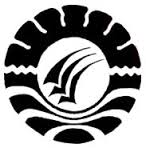 UNIVERSITAS NEGERI MAKASSARFAKULTAS ILMU PENDIDIKANJURUSAN ADMINISTRASI PENDIDIKANKampus UNM Tidung Jl. Tamalate I MakassarTelp. 0411. 883076 – 0411. 884457Laman : www.unm.ac.idPERSETUJUAN PEMBIMBINGSkripsi dengan judul 	“Pelayanan Perpustakaan Di SMK Negeri 1 Bantaeng”Atas Nama:Nama	: 	GUFRAN SYARIFN I M		:  1343041004Jurusan	: 	Administrasi PendidikanFakultas	:  Ilmu PendidikanSkripsi ini diujikan dan dipertahankan di depan panitia ujian pada hari Kamis, 08 Maret 2018 dinyatakan LULUSMakassar,          Maret 2018             Pembimbing I	;		              		  Pembimbing II;Drs. A. Mappincara, M.Pd.			Dra. Sitti Habibah, M. Si.            NIP. 19581213 198503 1 002		 	NIP. 19621220 198903 2 001Disahkan:Ketua Jurusan Administrasi Pendidikan Dr. H. Ansar, M.Si.NIP. 19690729 200312 1 004KEMENTERIAN RISET, TEKNOLOGI, DAN PENDIDIKAN TINGGIUNIVERSITAS NEGERI MAKASSARFAKULTAS ILMU PENDIDIKANJURUSAN ADMINISTRASI PENDIDIKANKampus UNM Tidung Jl. Tamalate I MakassarTelp. 0411. 883076 – 0411. 884457Laman : www.unm.ac.idPENGESAHAN UJIAN SKRIPSISkripsi  diterima oleh Panitia Ujian Skripsi Fakultas Ilmu Pendidikan Universitas Negeri Makassar dengan SK Dekan No. 912/UN36.4/PP/2018, dan telah  diujikan  pada hari Kamis, 08 Maret 2018 sebagai persyaratan  memperoleh gelar Sarjana Pendidikan pada Jurusan Administrasi Pendidikan serta telah dinyatakan LULUS. Makassar,         Maret 2018Disahkan oleh,Dekan FIP UNM Dr. Abdullah Sinring, M.Pd NIP. 19620303 198803 1 003Panitia Ujian :1. Ketua	:  Dr. Abdul Saman, M.Si, Kons	(……….....………..)2. Sekretaris	:  Dr. Ed. Faridah, S.T, M.Sc	(……….....………..)3. Pembimbing I	:  Drs. Andi Mappincara, M.Pd	(……….....………..)4. Pembimbing II	:  Dra. Sitti Habibah, M.Si	(……….....………..)5. Penguji I	:  Syamsurijal Basri, S.Pd.,M.Pd	(……….....………..)6. Penguji II	:  Dr. Rudi Amir, M.Pd	(……….....………..)PERNYATAAN KEASLIAN SKRIPSISaya yang bertanda tangan di bawah ini:Menyatakan dengan sebenarnya bahwa Skripsi yang saya tulis ini benar merupakan hasil karya saya sendiri dan bukan merupakan pengambil alihan tulisan atau pikiran orang lain yang saya akui sebagai hasil tulisan atau pikiran sendiri.Apabila dikemudian hari terbukti atau dapat dibuktikan bahwa Skripsi ini hasil jiplakan, maka saya bersedia menerima sanksi atas perbuatan tersebut sesuai ketentuan yang berlaku.							Makassar,         Februari 2018							Yang membuat pernyataan,							Gufran  Syarif							NIM. 1343041004MOTTO DAN PERUNTUKAN“Tiada hasil yang maksimal tanpa kerja keras.”(Gufran Syarif, 2018)Kuperuntukkan karya ini untuk Bapak dan Mamaku tercinta,yang tiada pernah hentinya memberi semangat, doa, motivasi,  dankasih  sayang  serta  pengorbanan,  terimalah  bukti   ini sebagaikado keseriusanku untuk membalas semua pengorbananmu.Saudara - saudariku yang selalu memberi dukunganDan  kepada  seseorang yang  berada  di  sisikuyang  selalu memberi motivasi dan semangat,Terima kasih untuk semuanya.Terima kasih atas doanya...ABSTRAKGufran Syarif, 2018, Pelayanan Perpustakaan Di SMK Negeri 1 Bantaeng. Skripsi. Dibimbing oleh Drs. Andi Mappincara, M.Pd. dan Dra. Sitti Habibah, M.Si., Jurusan Administrasi Pendidikan Fakultas Ilmu Pendidikan Universitas Negeri Makassar. Penelitian ini mengkaji Pelayanan Perpustakaan Di SMK Negeri 1 Bantaeng. Rumusan masalah dalam penelitian ini adalah bagaimana pelayanan perpustakaan di SMK Negeri 1 Bantaeng. Tujuan penelitian ini adalah untuk mengetahui pelayanan perpustakaan di SMK Negeri 1 Bantaeng. Metode penelitian yang digunakan dalam penelitian ini Kuantitatif dengan jenis penelitian deskriptif. Populasi dalam penelitian ini adalah seluruh siswa SMK Negeri 1 Bantaeng yang berjumlah 971 siswa. Teknik penentuan sampel yaitu purposive sampling, adapun yang menjadi sampel yaitu berjumlah 40 siswa yang sering berkunjung ke perpustakaan. Teknik pengumpulan data dilakukan dengan menggunakan teknik angket, teknik analisis data dengan menggunakan analisis deskriptif. Hasil penelitian menunjukkan bahwa: 1. Pelayanan sirkulasi SMK Negeri 1 Bantaeng terlaksana dengan baik, melalui kegiatan: peminjaman, pengembalian, bimbingan kepada  pembaca,  peningkatan  minat  baca, dan bantuan  informasi. 2. Pelayanan teknis SMK Negeri 1 Bantaeng terlaksana dengan baik, melalui kegiatan pengadaan bahan pustaka, klasifikasi bahan pustaka, katalogisasi bahan pustaka dan penyusunan buku-buku.		PRAKATAPuji Syukur kehadirat Allah SWT, karena berkat rahmat dan hidayah-Nya, sehingga Skripsi ini dapat diselesaikan. Skripsi ini berjudul Pelayanan Perpustakaan Di SMK Negeri 1 Bantaeng. Penulisan Skripsi ini dimaksudkan sebagai persyaratan dalam penyelesaian studi pada Jurusan Administrasi Pendidikan Fakultas Ilmu Pendidikan Universitas Negeri Makassar. Bukan hal yang mudah dalam menyelesaikan karya ini, banyak hambatan yang dihadapi oleh penulis baik dalam proses pengumpulan bahan pustaka, pelaksanaan penelitian, maupun dalam penyusunannya, namun semua itu bisa teratasi berkat doa, bimbingan, dorongan, dan  motivasi dari  berbagai pihak. Oleh karena itu, dengan   penuh   hormat  penulis  menghaturkan  terima kasih kepada yang terhormat  Drs. Andi Mappincara, M.Pd. sebagai pembimbing I dan Dra. Sitti Habibah, M.Si. sebagai pembimbing II atas kesempatannya meluangkan waktu dan tenaga dalam memberikan arahan, petunjuk, dan motivasi kepada penulis mulai dari penyusunan usulan penelitian hingga selesainya Skripsi ini. Selanjutnya ucapan terima kasih pula penulis tujukan kepada:Prof. Dr. H. Husain Syam, M.Tp., Sebagai Rektor Universitas Negeri Makassar, yang telah memberi peluang untuk mengikuti proses perkuliahan pada Jurusan Administrasi Pendidikan (AP) Fakultas Ilmu Pendidikan Universitas Negeri Makassar.Dr. Abdullah Sinring, M.Pd sebagai Dekan; Dr. Abdul Saman, M.Si Kons. sebagai PD. I; Drs. Muslimin, M.Ed. sebagai PD II; Dr. Pattaufi, M.Si sebagai PD III,  dan Dr. Parwoto, M.Pd sebagai PD IV FIP UNM yang telah memberikan layanan akademik, administrasi dan kemahasiswaan selama proses pendidikan dan penyelesaian studi.Dr. H. Ansar, M.Si dan Dr. Wahira, M.Pd masing-masing sebagai Ketua dan Sekretaris Jurusan Administrasi Pendidikan FIP UNM, yang dengan penuh perhatian memberikan bimbingan dan memfasilitasi penulis selama proses perkuliahan.Syamsurijal Basri, S.Pd., M.Pd. sebagai penguji dalam dan Dr. Rudi Amir, M.Pd. sebagai penguji luar yang telah memberikan saran  dan kesempatan untuk membimbing penulis dalam menyelesaikan Skripsi.Bapak dan Ibu Dosen Fakultas ilmu pendidikan, khususnya Jurusan Administrasi Pendidikan yang telah mendidik dan memberikan bekal ilmu pengetahuan kepada penulis.Pegawai/Tata Usaha FIP UNM, atas segala perhatiannya dan layanan akademik, administrasi, dan kemahasiswaan sehingga perkuliahan dan penyusunan Skripsi berjalan lancar.Bapak Kepala Sekolah SMK Negeri 1 Bantaeng, bapak/ibu guru, Staf administrasi, petugas perpustakaan dan siswa-siswi yang telah berkenan menerima dan membantu penulis untuk melakukan penelitian. Bapak Kepala Sekolah SMK Negeri 3 Gowa, bapak/ibu guru, Staf administrasi, petugas perpustakaan dan siswa-siswi yang telah berkenan menerima dan membantu penulis untuk melakukan uji coba lapangan.Ucapan   terima   kasih   terkhusus   penulis   ucapkan  kepada  orang  tua tercinta, Bapak Syarifuddin S.Pd.I.  dan  Mama  Sunarti  S.Ag,. Adik-adikku:  Subhan  Al  Iman, Arham Al Hidayat, Khusnul Khatimah, dan nenekku Hj. Saipa yang senantiasa memberikan dukungan, doa, motivasi dan bantuannya dalam penyelesian studi di Universitas Negeri Makassar.Buat semua rekan-rekan mahasiswa Administrasi Pendidikan, khususnya angkatan 2013 terima kasih atas bantuan, arahan, motivasi,dan masukannya selama ini.Kepada berbagai pihak yang tidak sempat penulis sebutkan namanya satu persatu, yang tentunya telah memberikan kontribusi positif kepada penulis dalam menyelesaikan studi di Universitas Negeri Makassar.Semoga Skripsi ini dapat bermanfaat sebagai bahan masukan dan informasi bagi pembaca, dan semoga kebaikan dan keikhlasan serta bantuan dari semua pihak bernilai ibadah di sisi Allah SWT. Amin.						Makassar,       Februari 2018Gufran SyarifDAFTAR ISI									HalamanHALAMAN SAMPUL	iHALAMAN JUDUL	iiPERSETUJUAN PEMBIMBING	iiiPENGESAHAN UJIAN SKRIPSI	ivPERNYATAAN KEASLIAN SKRIPSI	vMOTTO DAN PERUNTUKAN	viABSTRAK	viiPRAKATA	viiiDAFTAR ISI	xiDAFTAR TABEL	xiiiDAFTAR GAMBAR	xvDAFTAR LAMPIRAN	xviBAB I	PENDAHULUAN	Latar Belakang Masalah	1Rumusan Masalah	5Tujuan Penelitian 	5Manfaat Penelitian	5BAB II	TINJAUAN PUSTAKA DAN KERANGKA PIKIR	 Tinjauan Pustaka	7Pelayanan	7Perpustakaan Sekolah	8Jenis Pelayanan Perpustakaan Sekolah	17 Kerangka Pikir	30BAB III	METODE PENELITIAN	Pendekatan dan Jenis Penelitian	32Pendekatan Penelitian	32Jenis Penelitian	32Variabel Penelitian	33Definisi Operasional Variabel	33Populasi dan Sampel	34Populasi	34Sampel	36Teknik Pengumpulan Data	37Teknik Analisis Data	38BAB IV	HASIL PENELITIAN DAN PEMBAHASAN	Hasil Penelitian	41Gambaran umum lokasi penelitian	41Deskripsi tiap indikator variabel penelitian	42Pelayanan Sirkulasi	43Pelayanan Teknis	58Deskripsi variabel penelitian (analisis data secara umum)	62Pembahasan Hasil Penelitian	64BAB V	KESIMPULAN DAN SARAN	Kesimpulan	67Saran	67DAFTAR PUSTAKA	69LAMPIRAN	70RIWAYAT HIDUP									DAFTAR TABELDAFTAR GAMBARDAFTAR LAMPIRANNama:  GUFRAN SYARIFNIM:  1343041004Jurusan:  Administrasi PendidikanFakultas:  Ilmu PendidikanJudul:   Pelayanan Perpustakaan Di SMK Negeri 1 BantaengNomorTabelHalaman3.1Jumlah populasi siswa SMK Negeri 1 Bantaeng Tahun Ajaran 2017-2018 353.2Skor alternatif jawaban angket384.1Petugas perpustakaan meminta siswa mengisi daftar pengunjung434.2Pustakawan tidak memperlihatkan katalog buku yang akan siswa pinjam444.3Petugas perpustakaan meminta siswa memperlihatkan kartu anggota perpustakaan444.4Petugas perpustakaan menulis nama siswa saat meminjam buku454.5Petugas perpustakaan menulis tanggal pengembalian buku yang siswa pinjam464.6Waktu pelayanan yang diberikan saat meminjam buku kurang dari lima menit474.7Petugas mengecek tanggal pengembalian saat siswa mengembalikan buku474.8Petugas perpustakaan memberi sanksi atau denda saat siswa terlambat mengembalikan buku484.9Petugas perpustakaan mengingatkan tata tertib saat siswa masuk di perpustakaan494.10Petugas perpustakaan mengingatkan cara menggunakan katalog494.11Petugas perpustakaan mengingatkan tata cara membaca yang baik504.12Petugas perpustakaan mengingatkan cara menggunakan buku dengan baik di dalam perpustakaan514.13Petugas perpustakaan mengingatkan cara menggunakan buku dengan baik di luar perpustakaan514.14Petugas perpustakaan memberitahukan cara mencari atau menemukan buku pada rak524.15Petugas perpustakaan mengingatkan cara meminjam buku534.16Petugas perpustakaan menginformasikan jenis koleksi baru534.17Petugas perpustakaan memberikan hadiah sederhana kepada para siswa yang rajin berkunjung atau memanfaatkan perpustakaan544.18petugas perpustakaan bersifat tidak ramah saat siswa bertanya atau mencari informasi544.19Petugas perpustakaan tidak membantu siswa saat mencari informasi554.20Hasil analisis data untuk pelayanan sirkulasi SMK Negeri 1 Bantaeng564.21Bahan pustaka yang ada sesuai dengan kebutuhan siswa594.22Petugas perpustakaan mengelompokkan buku-buku di perpustakaan594.23Petugas perpustakaan menyediakan katalog604.24Katalog yang disediakan memuat keterangan yang siswa butuhkan604.25Penyusunan buku-buku oleh petugas perpustakaan memudahkan siswa menemukan buku yang dibutuhkan614.26Hasil analisis data untuk pelayanan teknis di SMK Negeri 1 Bantaeng624.27Tabel umum pelayanan sirkulasi perpustakaan SMK Negeri 1 Bantaeng 634.28Tabel umum pelayanan teknis perpustakaan SMK Negeri 1 Bantaeng634.29Hasil analisis data secara umum64NomorJudul GambarHalaman2.1Kerangka pikir31NomorJudul LampiranHalaman1Kisi-kisi instrumen penelitian722Angket penelitian753Jawaban responden794Validasi805Hasil uji validasi836Uji reliabilitas847Analisis deskriptif858Dokumentasi	 879Persuratan92